平成29年度財　務　諸　表第6期事業年度自　平成29年4月　1日至　平成30年3月31日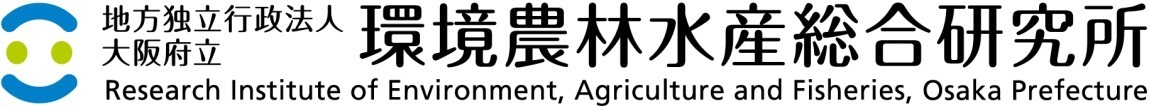 目次１　貸借対照表・・・・・・・・・・・・・・・・・・・・・・・・・・・・・・・１２　損益計算書・・・・・・・・・・・・・・・・・・・・・・・・・・・・・・・３３　キャッシュ・フロー計算書・・・・・・・・・・・・・・・・・・・・・・・・４４　利益の処分に関する書類・・・・・・・・・・・・・・・・・・・・・・・・・５５　行政サービス実施コスト計算書・・・・・・・・・・・・・・・・・・・・・・６６　注記・・・・・・・・・・・・・・・・・・・・・・・・・・・・・・・・・・７７　附属明細書・・・・・・・・・・・・・・・・・・・・・・・・・・・・・・１１貸借対照表（平成30年3月31日現在）(単位：円)損益計算書（平成29年4月1日～平成30年3月31日）(単位：円)キャッシュ・フロー計算書（平成29年4月1日～平成30年3月31日）(単位：円)利益の処分に関する書類(平成30年8月24日)（単位：円）行政サービス実施コスト計算書（平成29年4月1日～平成30年3月31日）(単位：円)注　　記Ⅰ　重要な会計方針運営費交付金収益及び授業料収益の計上基準期間進行基準を採用しています。なお、退職一時金については、費用進行基準を採用しております。減価償却の会計処理方法有形固定資産定額法を採用しています。耐用年数については、法人税法上の耐用年数を基準としています。なお、受託研究等収入により購入した償却資産については、当該受託研究期間を耐用年数としております。主な資産の耐用年数は以下のとおりです。建物　　　　　２年～５０年構築物　　　　５年～５０年機械及び装置　２年～１７年船舶　　　　　８年～１２年車両運搬具　　２年～５年工具・器具及び備品　２年～１４年また、特定の償却資産（地方独立行政法人会計基準第８７）の減価償却相当額については、損益外減価償却累計額として資本剰余金から控除しております。無形固定資産定額法を採用しております。なお、法人内利用のソフトウエアについては、法人内における利用可能期間（５年）に基づいて償却しております。リース資産リース期間を耐用年数とし、残存価額を零とする定額法によっております。引当金の計上基準賞与引当金職員に対して支給する賞与については、運営費交付金により財源措置がなされるため、賞与引当金は計上していません。なお、行政サービス実施コスト計算書における引当外賞与増加見積額は、地方独立行政法人会計基準第８８第２項に基づき計算された引当外賞与の増加見積額を計上しております。退職給付に係る引当金及び見積額の計上基準役員及び職員の退職一時金については、運営費交付金により財源措置がなされるため、退職給付に係る引当金は計上していません。なお、行政サービス実施コスト計算書における引当外退職給付増加見積額は、地方独立行政法人会計基準第８９第４項に基づき計算された退職一時金に係る退職給付債務の当期増加額を計上しております。たな卸資産の評価基準及び評価方法未成研究支出金については、個別法による低価法を採用しております。行政サービス実施コスト計算書における機会費用の計上方法国又は地方公共団体財産の無償又は減額された使用料による貸借取引の機会費用の計算方法土地については、原則として路線価に基づき相続税標準価格を算出し、平成30年3 月期における国債利回りを参考に計算しております。その他については、大阪府公有財産規則に基づき算出しております。地方公共団体出資等の機会費用の計算に使用した利率10年利付国債の平成30年3月末の利回りを参考に0.043％で計算しております。リース取引の処理方法　リース料総額が300万円を超えるファイナンス・リース取引については、通常の売買取引に係る方法に準じた　　会計処理によっております。　また、リース料総額が300万円以下のファイナンス・リース取引については、通常の賃貸借取引に係る方法に　　準じた会計処理によっております。消費税等の会計処理消費税及び地方消費税の会計処理方法は、税込方式によっております。Ⅱ　貸借対照表注記運営費交付金から充当されるべき賞与の見積額　　　　　　　　　　　 71,318,436円運営費交付金から充当されるべき退職給付債務の見積額　　　　　　　548,181,053円固定資産の減損会計固定資産の減損に係る会計基準（「固定資産の減損に係る地方独立行政法人会計基準」及び「固定資産の減損に　　係る地方独立行政法人会計基準注解」）を適用しております。Ⅲ　キャッシュ・フロー計算書注記資金の期末残高の貸借対照表科目の内訳重要な非資金取引(1) 現物出資の受入による資産の取得　　　　　　　　　　　　　　　　117,165,000円(2) 出資等に係る不要財産の現物での納付による資産の減少　　　　　　209,335,000円(3) ファイナンス・リースによる資産の取得　　　　　　　　　　　　　 95,763,168円(4) 現物寄附による資産の取得　                              　　　　　756,000円Ⅳ　行政サービス実施コスト計算書注記引当外退職給付増加見積額において、大阪府からの派遣職員に係るものは、△67,659,220円です。Ⅴ　金融商品の時価等の注記金融商品の状況に関する事項当法人は、資金運用については、地方独立行政法人法第４３条の規定等に基づき、預金等に限定しております。金融商品の時価等に関する事項期末日における貸借対照表計上額、時価及びこれらの差額については、次のとおりです。(単位：円)　　(注1) 負債に計上されているものについては、（　）で示しています。　　(注2) 金融商品の時価の算定方法(1) 現金及び預金これらは、短期間で決済されるため、時価は帳簿価額にほぼ等しいことから、当該帳簿価額によっております。(2) 未払金短期間で決済されるため、時価は帳簿価額にほぼ等しいことから、当該帳簿価額によっております。　　(注3) リース債務については、リース資産総額に重要性が乏しいと認められることから時価開示の対象から外しております。Ⅵ　固定資産の減損当該年度中に減損を認識した資産はありません。Ⅶ　賃貸等不動産の時価等に関する事項該当事項はありません。Ⅷ　資産除去債務該当事項はありません。Ⅸ　重要な債務負担行為該当事項はありません。Ⅹ　重要な後発事象該当事項はありません。Ⅺ　出資等に係る不要財産の大阪府への納付不要財産としての大阪府への納付を行った資産の種類、帳簿価額等の概要不要財産となった理由　　　　大阪府が動物愛護管理センターの敷地として使用するため、当該場所にあった圃場（温室等を含む）の代替地を整備し、機能を移転させたことから、不要財産として納付したもの大阪府への納付の方法現物納付大阪府への納付が行われた年月日平成29年7月25日減資額209,335,000円附　属　明　細　書１ 　固定資産の取得及び処分、減価償却費（「第８７　特定の償却資産の減価に係る会計処理」及び「第９１　資産除去債務に係る特定の除去費用等の会計処理」による損益外減価償却相当額も含む。）並びに減損損失の明細　　　　　　　　　　　　　　　　　　　　　　　　　　　　　　　　　　　　　　　　　　　　　　　　　　　　　　　　　　　　　　　　　　　　　　　　(単位：円)建物の当期増加額のうち主なものは、大阪府から現物出資を受けたもの113,511,000円、ぶどう・ワインラボ整備に係るもの104,135,333円、水生生物センター建替え整備に係るもの97,838,841円です。土地の当期減少額は、大阪府への現物納付によるものです。工具・器具及び備品の当期増加額のうち主なものは、所有権移転外ファイナンス・リース取引により取得したもの70,120,080円、ぶどう・ワインラボに係る実験機器等32,895,732円です。２　たな卸資産の明細(単位：円)３　有価証券の明細該当事項はありません。４　長期貸付金の明細該当事項はありません。５　長期借入金の明細該当事項はありません。６　引当金の明細該当事項はありません。７　資産除去債務の明細該当事項はありません。８　保証債務の明細該当事項はありません。９　資本金及び資本剰余金の明細　　　　　　　　　　　　　　　　　　　　　　　　　　　　　　　　　　　　　　　　　　　(単位：円)当期増加額は、大阪府から現物出資を受けたことにより増加した固定資産に係るものです。　当期減少額は、大阪府に対して不要財産の現物での納付により減少した固定資産に係るものです。当期増加額は、大阪府からの施設整備費補助金を財源として、水生生物センターの建替整備及びぶどう・ワインラボ整備により増加した固定資産に係るものです。当期増加額は、前中期目標等期間繰越積立金を財源として、水生生物センターの建替整備及びぶどう・ワインラボ整備により増加した固定資産に係るものです。当期減少額は、設立団体（大阪府）からの出資財産（水生生物センター　希少魚増殖実験室等）の除却に係るものです。当期増加額は、地方独立行政法人会計基準第８７に該当する特定の償却資産の償却に係るものです。　１０　積立金等の明細及び目的積立金の取崩しの明細（１）積立金の明細　　　　　　　　　　　　　　　　　　　　　　　　　　　　　　　　　                                      　(単位：円)当期増加額は、前期未処分利益からの積立てによるものです。当期減少額は、当該積立金の使途に従った資産の購入及び費用発生によるものです。（２）目的積立金の取崩しの明細(単位：円)（注１）ぶどう・ワインラボ整備に係る諸経費として5,827,499円、水生生物センター建替えに係る諸経費として2,706,645円支出したことによるものです。（注２）ぶどう平棚、ワイン分析・醸造機器等、ぶどう・ワインラボ整備に係る固定資産の取得として15,373,811円、水生生物センター建替えに係る整備工事として5,155,000円支出したことによるものです。１１　運営費交付金債務及び運営費交付金収益の明細（１）運営費交付金債務                                                                                                    　　　　　　　　　　　　　　　　　               (単位：円)（２）運営費交付金収益(単位：円)１２　地方公共団体等からの財源措置の明細（１）施設費の明細　　　　　　　　　　　　　　　　　　　　　　　　　　　　　　　　　　(単位：円)（２）補助金等の明細　　　　　　　　　　　　　　　　　　　　　　　　　　　　　　　　　　　　　　　　　　　　　　　　　　　　　　　　　　　　　　　　　　　　　　　　　　　　　(単位：円)（注）収益計上については前期繰越分に対する収益額1,050,000円を含んでおりません。１３　役員及び職員の給与の明細(単位：円、人)1 役員に対する報酬及び退職手当の支給基準の概要(1) 役員報酬　　　役員に対する報酬については、「地方独立行政法人大阪府立環境農林水産総合研究所役員報酬等規程」に基づき支給しております。2 職員に対する給与及び退職手当の支給基準の概要(1) 職員給与　　職員に対する給与については、「地方独立行政法人大阪府立環境農林水産総合研究所職員給与規程」に基づき支給しております。(2) 退職手当職員に対する退職手当については、「地方独立行政法人大阪府立環境農林水産総合研究所職員退職手当規程」に基づき支給して　　おります。3 支給人員数は、平成29年4月1日から平成30年3月31日までの間の平均支給人員数によっております。4 上記金額には、法定福利費及び受託事業費、受託研究費に含まれる非常勤人件費は含まれていません。１４　開示すべきセグメント情報　　　　　　　　　　　　　　　　　　　　　　　　　　　　　　　　　　　　　　　　　　　　　　　　　　　　　　　　　　　（単位：円）（注１）セグメントの区分方法セグメントは、事業活動の実態を考慮して施設別に区分しております。（注２）各セグメントにおける損益外減価償却相当額及び引当外賞与増加見積額並びに引当外退職給付増加見積額並びに前中期目標期間繰越　積立金取崩額は以下のとおりです。(単位：円)１５　上記以外の主な資産、負債、費用及び収益の明細（１）現金及び預金の明細(単位：円)（２）未払金の明細(単位：円)１６　関連公益法人等に関する明細　 該当事項はありません。資産の部資産の部Ｉ　固定資産Ｉ　固定資産１ 有形固定資産１ 有形固定資産土地土地3,820,933,160建物建物3,996,148,3593,996,148,359減価償却累計額減価償却累計額△589,119,768△589,119,7683,407,028,591構築物構築物295,668,027295,668,027減価償却累計額減価償却累計額△65,973,907△65,973,907229,694,120機械及び装置機械及び装置621,779,875621,779,875減価償却累計額減価償却累計額△322,996,371△322,996,371298,783,504船舶船舶200,393,181200,393,181減価償却累計額減価償却累計額△87,263,787 △87,263,787 113,129,394車両運搬具	車両運搬具	26,481,06126,481,061減価償却累計額減価償却累計額△22,321,795△22,321,7954,159,266工具・器具及び備品工具・器具及び備品388,233,398388,233,398減価償却累計額減価償却累計額△238,362,304△238,362,304149,871,094有形固定資産合計有形固定資産合計有形固定資産合計有形固定資産合計8,023,599,129２ 無形固定資産２ 無形固定資産ソフトウエアソフトウエア10,791,673無形固定資産合計無形固定資産合計無形固定資産合計無形固定資産合計10,791,673固定資産合計固定資産合計固定資産合計固定資産合計8,034,390,802Ⅱ 流動資産Ⅱ 流動資産現金及び預金現金及び預金420,010,077未収入金未収入金41,201,968未収消費税未収消費税7,172,566未成研究支出金未成研究支出金35,427,260前渡金前渡金10,488その他の流動資産その他の流動資産3,361,966流動資産合計流動資産合計流動資産合計流動資産合計507,184,325資産合計資産合計資産合計資産合計8,541,575,127負債の部負債の部負債の部負債の部Ｉ　固定負債Ｉ　固定負債Ｉ　固定負債Ｉ　固定負債資産見返負債資産見返負債資産見返負債資産見返運営費交付金資産見返運営費交付金資産見返運営費交付金285,109,067資産見返補助金等資産見返補助金等資産見返補助金等65,293資産見返寄附金資産見返寄附金資産見返寄附金12,761,183資産見返物品受贈額資産見返物品受贈額資産見返物品受贈額70,963,772368,899,315長期リース債務長期リース債務長期リース債務長期リース債務226,998,070固定負債合計固定負債合計固定負債合計固定負債合計595,897,385Ⅱ　流動負債			Ⅱ　流動負債			Ⅱ　流動負債			Ⅱ　流動負債			　　　運営費交付金債務　　　運営費交付金債務　　　運営費交付金債務17,011,928預り施設費預り施設費預り施設費635,200預り補助金等預り補助金等預り補助金等770,000寄附金債務寄附金債務寄附金債務64,000未払金未払金未払金334,894,771リース債務リース債務リース債務66,470,778前受金前受金前受金38,208,286預り金預り金預り金32,888,746流動負債合計流動負債合計流動負債合計流動負債合計490,943,709負債合計負債合計負債合計負債合計1,086,841,094純資産の部純資産の部純資産の部純資産の部Ⅰ 資本金				Ⅰ 資本金				Ⅰ 資本金				Ⅰ 資本金				地方公共団体出資金		地方公共団体出資金		地方公共団体出資金		地方公共団体出資金		4,958,618,700資本金合計資本金合計資本金合計資本金合計4,958,618,700Ⅱ 資本剰余金			Ⅱ 資本剰余金			Ⅱ 資本剰余金			Ⅱ 資本剰余金			資本剰余金	資本剰余金	資本剰余金	資本剰余金	3,154,138,598損益外減価償却累計額（－）	損益外減価償却累計額（－）	損益外減価償却累計額（－）	損益外減価償却累計額（－）	△ 746,215,974資本剰余金合計資本剰余金合計資本剰余金合計資本剰余金合計2,407,922,624Ⅲ 利益剰余金	Ⅲ 利益剰余金	Ⅲ 利益剰余金	Ⅲ 利益剰余金	前中期目標等期間繰越積立金前中期目標等期間繰越積立金前中期目標等期間繰越積立金前中期目標等期間繰越積立金11,991,141目的積立金目的積立金目的積立金目的積立金22,061,647積立金積立金積立金積立金17,056,942当期未処分利益		当期未処分利益		当期未処分利益		当期未処分利益		37,082,979（うち当期総利益）（うち当期総利益）（うち当期総利益）（うち当期総利益）(37,082,979 )利益剰余金合計利益剰余金合計利益剰余金合計利益剰余金合計88,192,709純資産合計純資産合計純資産合計純資産合計7,454,734,033負債純資産合計負債純資産合計負債純資産合計負債純資産合計8,541,575,127経常費用業務費研究経費233,978,944人件費1,301,780,828３受託研究費59,127,896受託事業費45,338,7561,640,226,424一般管理費290,209,687経常費用合計経常費用合計1,930,436,111経常収益運営費交付金収益運営費交付金収益運営費交付金収益1,701,593,939農業大学校授業料収益農業大学校授業料収益農業大学校授業料収益7,589,000受託研究収益国または地方公共団体からの受託研究収益国または地方公共団体からの受託研究収益国または地方公共団体からの受託研究収益5,683,000  その他の受託研究等収益その他の受託研究等収益その他の受託研究等収益48,369,26654,052,266受託事業収益国または地方公共団体からの受託事業収益国または地方公共団体からの受託事業収益国または地方公共団体からの受託事業収益27,686,785その他の受託事業等収益その他の受託事業等収益その他の受託事業等収益19,387,54647,074,331　　　補助金等収益　　　補助金等収益　　　補助金等収益24,236,404施設費収益施設費収益施設費収益44,414,542寄附金収益寄附金収益寄附金収益160,920依頼試験手数料収益依頼試験手数料収益依頼試験手数料収益1,295,200農産物売払収益農産物売払収益農産物売払収益6,745,270畜産物売払収益畜産物売払収益畜産物売払収益8,836,667資産見返負債戻入資産見返負債戻入資産見返負債戻入資産見返運営費交付金戻入資産見返運営費交付金戻入資産見返運営費交付金戻入41,276,354資産見返補助金等戻入資産見返補助金等戻入資産見返補助金等戻入111,930資産見返寄附金等戻入資産見返寄附金等戻入資産見返寄附金等戻入1,565,842資産見返物品受贈額戻入資産見返物品受贈額戻入資産見返物品受贈額戻入10,782,90453,737,030 雑益雑益雑益科学研究費補助金等間接経費収益科学研究費補助金等間接経費収益科学研究費補助金等間接経費収益489,000その他の雑益その他の雑益その他の雑益11,067,77811,556,778　　　　　　　　　　     　 経常収益合計　　　　　　　　　　     　 経常収益合計　　　　　　　　　　     　 経常収益合計1,961,292,347  経常利益30,856,236臨時損失臨時損失固定資産除却損　　固定資産除却損　　　2,307,4012,307,401当期純利益当期純利益28,548,83502　　　前中期目標等期間繰越積立金取崩額前中期目標等期間繰越積立金取崩額8,534,144当期総利益当期総利益37,082,979  Ｉ　業務活動によるキャッシュ・フローＩ　業務活動によるキャッシュ・フロー原材料、商品又はサービスの購入による支出人件費支出その他の業務支出運営費交付金収入 運営費交付金等の返還による支出受託研究等収入受託事業等収入試験等手数料収入農産物販売収入畜産物販売収入農業大学校授業料収益補助金等収入預り科研費補助金等受払還付消費税等受取額その他の収入原材料、商品又はサービスの購入による支出人件費支出その他の業務支出運営費交付金収入 運営費交付金等の返還による支出受託研究等収入受託事業等収入試験等手数料収入農産物販売収入畜産物販売収入農業大学校授業料収益補助金等収入預り科研費補助金等受払還付消費税等受取額その他の収入△129,666,677△1,297,375,826△304,334,3361,777,561,000△11,389,722   96,468,72966,744,047  1,295,2006,745,270      9,659,5127,589,000 13,956,460508,1103,691,241  4,573,503小計246,025,511利息及び配当金の受取額利息及び配当金の受取額－業務活動によるキャッシュ・フロー業務活動によるキャッシュ・フロー246,025,511Ⅱ　投資活動によるキャッシュ・フローⅡ　投資活動によるキャッシュ・フロー有形固定資産及び無形固定資産の取得による支出有形固定資産及び無形固定資産の取得による支出有形固定資産及び無形固定資産の取得による支出△924,189,907施設費による収入施設費による収入1,019,783,662投資活動によるキャッシュ・フロー投資活動によるキャッシュ・フロー95,593,755Ⅲ　財務活動によるキャッシュ・フローⅢ　財務活動によるキャッシュ・フローリース債務の返済による支出リース債務の返済による支出△77,512,695財務活動によるキャッシュ・フロー財務活動によるキャッシュ・フロー△77,512,695Ⅳ　資金に係る換算差額Ⅳ　資金に係る換算差額－Ⅴ　資金増加額Ⅴ　資金増加額264,106,571Ⅵ　資金期首残高Ⅵ　資金期首残高155,903,506Ⅶ　資金期末残高Ⅶ　資金期末残高420,010,077Ⅰ　当期未処分利益Ⅰ　当期未処分利益37,082,979当期総利益37,082,979Ⅱ　利益処分額（１）積立金6,965,951　　　（２）地方独立行政法人法第40条第3項の規定により大阪府知事の承認を受けた額技術力・研究力の向上等、調査研究体制の強化のための目的積立金　　　（２）地方独立行政法人法第40条第3項の規定により大阪府知事の承認を受けた額技術力・研究力の向上等、調査研究体制の強化のための目的積立金　　　（２）地方独立行政法人法第40条第3項の規定により大阪府知事の承認を受けた額技術力・研究力の向上等、調査研究体制の強化のための目的積立金　　　（２）地方独立行政法人法第40条第3項の規定により大阪府知事の承認を受けた額技術力・研究力の向上等、調査研究体制の強化のための目的積立金　　　（２）地方独立行政法人法第40条第3項の規定により大阪府知事の承認を受けた額技術力・研究力の向上等、調査研究体制の強化のための目的積立金　　　（２）地方独立行政法人法第40条第3項の規定により大阪府知事の承認を受けた額技術力・研究力の向上等、調査研究体制の強化のための目的積立金30,117,02837,082,979Ｉ　業務費用１ 損益計算書上の費用１ 損益計算書上の費用業務費1,640,226,424一般管理費290,209,687　 臨時損失2,307,4011,932,743,512２ (控除)自己収入等２ (控除)自己収入等農業大学校授業料収益受託研究収益受託事業収益補助金等収益寄附金収益依頼試験手数料収益農産物売払収益畜産物売払収益資産見返寄附金等戻入雑益農業大学校授業料収益受託研究収益受託事業収益補助金等収益寄附金収益依頼試験手数料収益農産物売払収益畜産物売払収益資産見返寄附金等戻入雑益△7,589,000△54,052,266△47,074,331△11,301,811△160,920△1,295,200△6,745,270△8,836,667△1,565,842△2,400,262△141,021,569業務費用合計業務費用合計1,791,721,943Ⅱ　損益外減価償却相当額Ⅱ　損益外減価償却相当額228,409,884Ⅲ　引当外賞与増加見積額Ⅲ　引当外賞与増加見積額2,264,484Ⅳ　引当外退職給付増加見積額Ⅳ　引当外退職給付増加見積額△97,142,223Ⅴ　機会費用Ⅴ　機会費用国又は地方公共団体財産の無償又は減額された使用料による賃借取引の機会費用国又は地方公共団体財産の無償又は減額された使用料による賃借取引の機会費用228,700大阪府出資の機会費用	大阪府出資の機会費用	3,159,6003,388,300Ⅵ　行政サービス実施コストⅥ　行政サービス実施コスト1,928,642,388現金及び預金420,010,077円資金期末残高420,010,077円貸借対照表計上額時価差額(1)　現金及び預金420,010,077420,010,077―(2)　未払金(334,894,771)(334,894,771)―資産の種類所在地等の概要帳簿価額土地羽曳野市蔵之内424番地5～6、尺度53番の2他　合計22,335．84㎡209,335,000円資産の種類資産の種類期首　残高当　期増加額当　期減少額期末　残高減価償却累計額減価償却累計額減損損失累計額減損損失累計額減損損失累計額差引当期末残高摘要資産の種類資産の種類期首　残高当　期増加額当　期減少額期末　残高当期当期当期差引当期末残高摘要資産の種類資産の種類期首　残高当　期増加額当　期減少額期末　残高償却額損益内損益外差引当期末残高摘要有形固定資産(特定償却資産)建物3,489,372,227311,987,974 826,900 3,800,533,301546,845,398167,048,632―――3,253,687,903(注1）有形固定資産(特定償却資産)構築物57,068,42357,862,585―114,931,00830,787,07112,118,667―――84,143,937有形固定資産(特定償却資産)機械及び装置76,761,740――76,761,74041,938,48718,329,513―――34,823,253有形固定資産(特定償却資産)船舶199,465,500――199,465,50086,568,02716,755,102―――112,897,473有形固定資産(特定償却資産)工具・器具及び備品85,330,46132,895,732 28,080,000 90,146,19337,998,42313,541,967―――52,147,770有形固定資産(特定償却資産)計3,907,998,351402,746,291 28,906,900 4,281,837,742744,137,406227,793,881―――3,537,700,336有形固定資産(特定償却資産以外)建物163,078,82932,536,229―195,615,05842,274,3707,605,881―――153,340,688有形固定資産(特定償却資産以外)構築物169,926,29313,921,826 3,111,100 180,737,01935,186,8369,939,592―――145,550,183有形固定資産(特定償却資産以外)機械及び装置538,241,46727,898,88821,122,220545,018,135281,057,88476,580,804―――263,960,251有形固定資産(特定償却資産以外)船舶927,681― ―927,681695,760115,960―――231,921有形固定資産(特定償却資産以外)車両運搬具29,656,0342,449,4405,624,413  26,481,06122,321,7951,785,835―――4,159,266有形固定資産(特定償却資産以外)工具・器具及び備品217,170,46180,916,744―298,087,205200,363,88120,613,625―――97,723,324有形固定資産(特定償却資産以外)計1,119,000,765157,723,12729,857,7331,246,866,159581,900,526116,641,697―――664,965,633非償却資産土地4,019,000,000 11,268,160  209,335,000 3,820,933,160―――――3,820,933,160(注2）非償却資産建設仮勘定26,317,440― 26,317,440 ―――――――非償却資産計4,045,317,440 11,268,160  235,652,440 3,820,933,160―――――3,820,933,160有形固定資産合計土地4,019,000,000 11,268,160  209,335,000 3,820,933,160―――――3,820,933,160(注2）有形固定資産合計建物3,652,451,056344,524,203 826,900 3,996,148,359589,119,768174,654,513―――3,407,028,591(注1）有形固定資産合計構築物226,994,71671,784,411 3,111,100 295,668,02765,973,90722,058,259―――229,694,120有形固定資産合計機械及び装置615,003,20727,898,88821,122,220621,779,875322,996,37194,910,317―――298,783,504有形固定資産合計船舶200,393,181― ―200,393,18187,263,78716,871,062―――113,129,394有形固定資産合計車両運搬具29,656,0342,449,440 5,624,413 26,481,06122,321,7951,785,835―――4,159,266有形固定資産合計工具・器具及び備品302,500,922113,812,47628,080,000388,233,398238,362,30434,155,592―――149,871,094(注3）有形固定資産合計建設仮勘定26,317,440― 26,317,440 ― -  - ――――有形固定資産合計計9,072,316,556571,737,578294,417,0739,349,637,0611,326,037,932344,435,578―――8,023,599,129無形固定資産(特定償却資産)ソフトウェア2,078,568――2,078,5682,078,568616,003――――無形固定資産(特定償却資産)計2,078,568――2,078,5682,078,568616,003――――無形固定資産(特定償却資産以外)ソフトウェア105,994,8751,562,598 51,238,110 56,319,36345,527,69018,536,751―――10,791,673無形固定資産(特定償却資産以外)計105,994,8751,562,598 51,238,110 56,319,36345,527,69018,536,751―――10,791,673無形固定資産合計ソフトウェア108,073,4431,562,598 51,238,110 58,397,93147,606,25819,152,754―――10,791,673無形固定資産合計計108,073,4431,562,598 51,238,110 58,397,93147,606,25819,152,754―――10,791,673種類期首残高当期増加額当期増加額当期減少額当期減少額期末残高摘要種類期首残高当期購入・製造・振替その他払出・振替その他期末残高摘要未成研究支出金850,89935,427,260―850,899―35,427,260計850,89935,427,260―850,899―35,427,260区分区分期首残高当期増加額当期減少額期末残高摘要資本金地方公共団体出資金5,050,788,700117,165,000209,335,0004,958,618,700（注１）資本金計5,050,788,700117,165,000209,335,0004,958,618,700資本剰余金資本剰余金資本剰余金　施設費2,708,614,450243,329,880―2,951,944,330（注２）資本剰余金　目的積立金196,334,197――196,334,197資本剰余金　前中期目標等期間繰越積立金4,910,76020,528,811―25,439,571（注３）資本剰余金大阪府出資△18,752,600―826,900△19,579,500（注４）資本剰余金計2,891,106,807263,858,691826,9003,154,138,598資本剰余金損益外減価償却累計額△521,206,987△228,409,884△3,400,897△746,215,974（注５）資本剰余金差引計2,369,899,82035,448,807△2,573,9972,407,922,624区分期首残高当期増加額当期減少額期末残高摘要積立金―17,056,942―17,056,942（注１)　技術力・研究力の向上等、調査研究体制の強化のための目的積立金―22,061,647―22,061,647（注１)　前中期目標等期間繰越積立金41,054,096―29,062,95511,991,141（注２)合計41,054,09639,118,58929,062,95551,109,730区分区分金額摘要中期目標等期間繰越積立金取崩額前中期目標等期間繰越積立金8,534,144（注１)中期目標等期間繰越積立金取崩額合計8,534,144その他前中期目標等期間繰越積立金20,528,811（注２)その他合計20,528,811交付年度期首残高交付金当期交付額当期振替額当期振替額当期振替額当期振替額当期振替額設立団体へ返還期末残高交付年度期首残高交付金当期交付額運営費交付金収益資産見返　　運営費交付金建設仮勘定見返運営費交付金資本剰余金小計設立団体へ返還期末残高平成29年度11,389,7221,777,561,0001,701,593,93958,955,133――1,760,549,07211,389,72217,011,928合計11,389,7221,777,561,0001,701,593,93958,955,133――1,760,549,07211,389,72217,011,928業務等区分平成29年度交付分合計期間進行基準によるもの1,657,358,6571,657,358,657費用進行基準によるもの44,235,28244,235,282合計1,701,593,9391,701,593,939区分当期交付額左の会計処理内訳左の会計処理内訳左の会計処理内訳摘要区分当期交付額建設仮勘定見返施設費資本剰余金施設費収益摘要水生生物センター建替施設整備費160,869,720―116,864,82244,004,898―ぶどう・ワインラボ整備費126,874,702―126,465,058409,644―合計287,744,422―243,329,88044,414,542―区分当期　　交付額左の会計処理内訳左の会計処理内訳左の会計処理内訳左の会計処理内訳左の会計処理内訳摘要区分当期　　交付額建設仮勘定　　見返補助金等資産見返　　　補助金等資本剰余金預り補助金等収益計上摘要大阪産（もん）６次産業化サポートセンター運営事業補助金8,736,593――――8,736,593大阪湾圏域の海域環境再生・創造に関する研究助成金4,756,000――――4,756,000消費・安全対策交付金事業補助金4,198,000――――4,198,000廃棄物の適正処理・水処理に係る調査研究助成金1,800,000――――1,800,0002017年度調査研究助成金1,800,000――――1,800,000公益信託下水道振興基金研究助成金1,400,000―――770,000630,000広域種資源造成型栽培漁業推進事業資源造成事業補助金695,811――――695,811瀬戸内海の環境保全・創造に係る研究助成金500,000――――500,0002017年度ＫＯＮＣ研究助成金70,000――――70,000合計23,956,404―――770,00023,186,404区分区分報酬又は給与報酬又は給与退職手当退職手当区分区分支給額支給人員支給額支給人員役員常勤39,280,3473――役員非常勤810,0002――役員計40,090,3475――職員常勤848,560,87812044,235,2823職員非常勤152,177,37762――職員計1,000,738,25518244,235,2823合計常勤887,841,22512344,235,2823合計非常勤152,987,37764――合計計1,040,828,60218744,235,2823区分区分大阪府立環境農林水産総合研究所水産技術センター水生生物センター
（（現）生物多様性センター）合計業務費用業務費用研究経費 199,251,024  29,712,792  5,015,128  233,978,944 人件費 1,248,132,186  31,114,564  22,534,078  1,301,780,828 受託研究費 50,641,350  8,014,046  472,500  59,127,896 受託事業費 22,827,016  8,299,600  14,212,140  45,338,756 一般管理費 183,004,324  43,694,647  63,510,716  290,209,687 小計小計 1,703,855,900  120,835,649  105,744,562  1,930,436,111 業務収益業務収益運営費交付金収益 1,557,660,747  101,470,452  42,462,740  1,701,593,939 農業大学校授業料収益 7,589,000 ―― 7,589,000 受託研究収益 45,565,720  8,014,046  472,500  54,052,266 受託事業収益 24,028,211  8,822,000  14,224,120  47,074,331 補助金収益 15,184,593  7,251,811  1,800,000  24,236,404 施設費収益 409,644 ― 44,004,898  44,414,542 寄附金収益 160,920 ―― 160,920 依頼試験手数料収益 1,295,200 ―― 1,295,200 農産物売払収益 6,745,270 ―― 6,745,270 畜産物売払収益 8,836,667 ―― 8,836,667 資産見返負債戻入 46,093,195  3,051,551  4,592,284  53,737,030 雑益 10,335,938  1,037,750  183,090  11,556,778 小計小計 1,723,905,105  129,647,610  107,739,632   1,961,292,347  業務損益業務損益 20,049,205  8,811,961  1,995,070  30,856,236 総資産総資産 6,865,425,159  893,307,434  782,842,534  8,541,575,127 区分大阪府立環境農林水産総合研究所水産技術センター水生生物センター合計損益外減価償却相当額 168,706,474  58,811,829  891,581  228,409,884 引当外賞与増加見積額 2,958,156   △1,136,495 442,823  2,264,484 引当外退職給付増加見積額 △63,679,591  △30,108,568  △3,354,064△97,142,223前中期目標期間繰越積立金取崩額 5,827,499 ―  2,706,645  8,534,144 種別期末残高現金295,865普通預金419,714,212合計420,010,077相手方期末残高大和リース株式会社125,335,080大阪ユニテクノ株式会社25,332,340株式会社阿波設計事務所19,224,000株式会社エネテック大阪18,296,000富士通株式会社7,718,598株式会社ユーシン建設6,921,860株式会社大西熱学　5,906,520島津サイエンス西日本株式会社4,551,345その他121,609,028合計　334,894,771